Module 2. Unit 1. OUR UNIVERSITYEx. 1  p. 39 Useful expressions to share points of view.Look at the pictures and discuss what aspects or periods of studying process are depicted here.Ex. 2-5 p. 39-40 (new vocabulary items)Ex. 6 p. 40 Make up your sentences and be ready to read them to your groupmates  to guess the missing word.+ Grammar material: Past Simple (to be)	Homework: Ex. 6-7-8 read and do the tasks after text, write down new vocabulary with definitions and examples + learn new words + grammar tasks Resources: “English” for first year students : навч.-метод. посіб. для студ. всіх спец. вищ. навч. закл. / І.С. Ковальчук, О.Б. Сивак.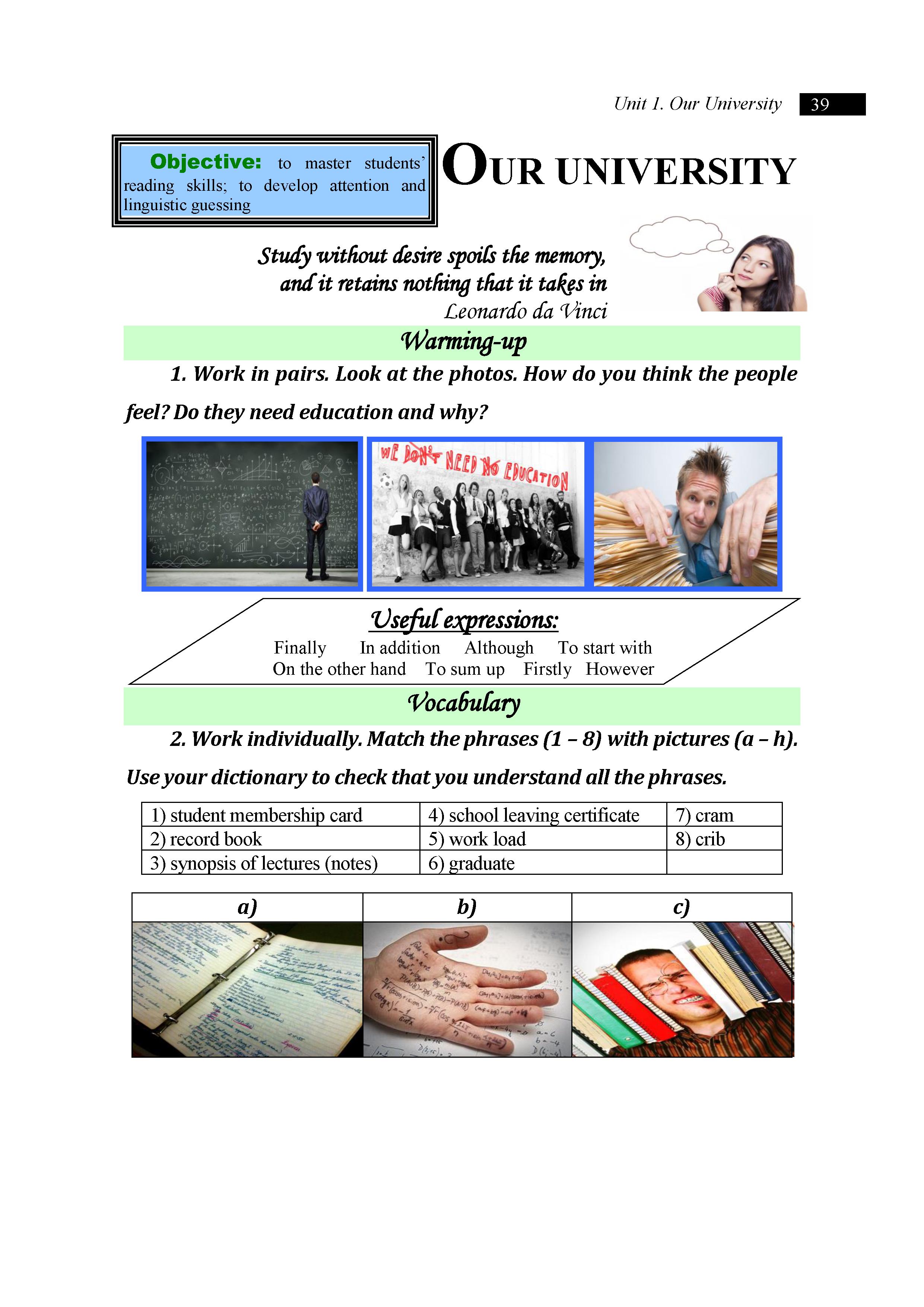 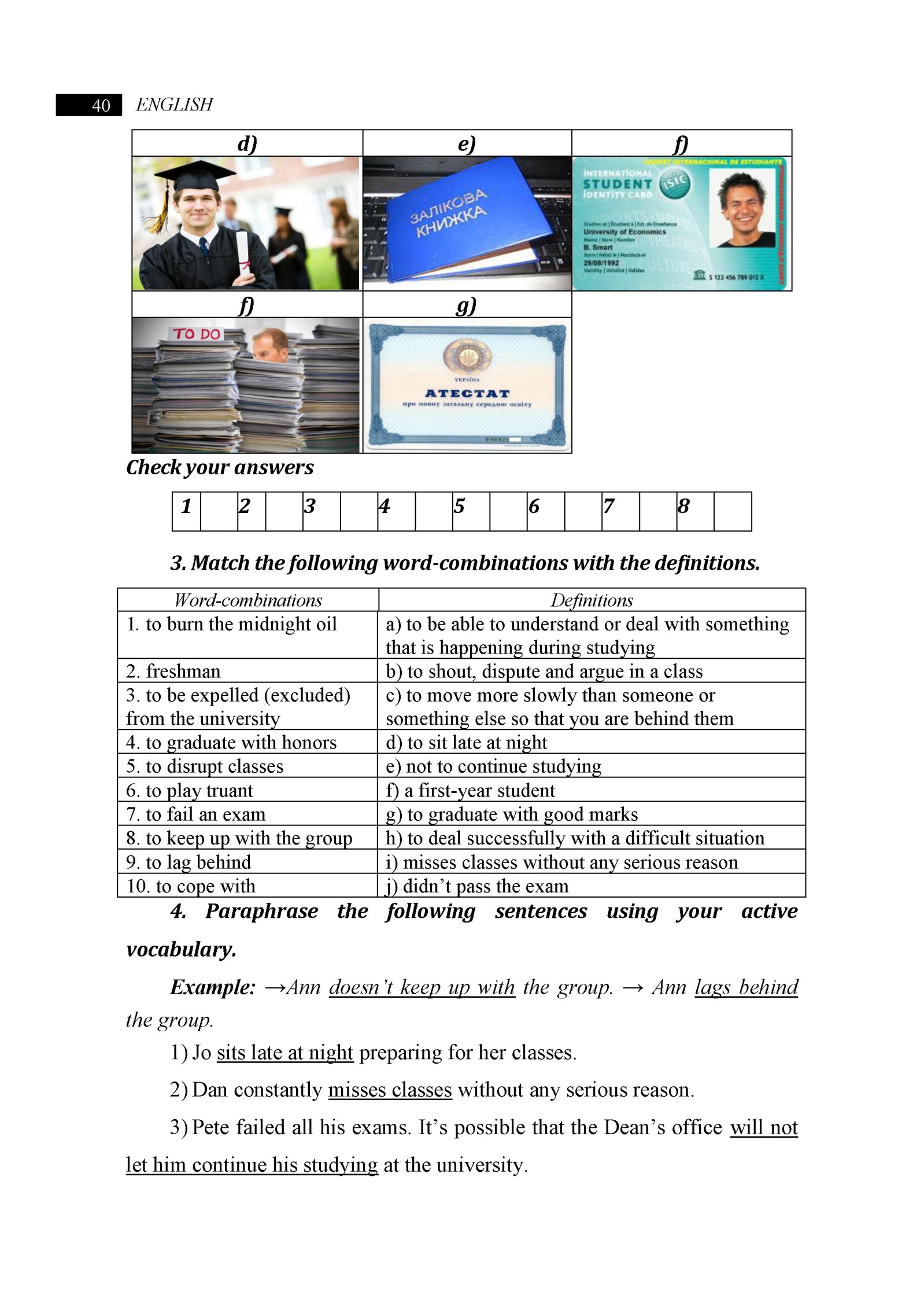 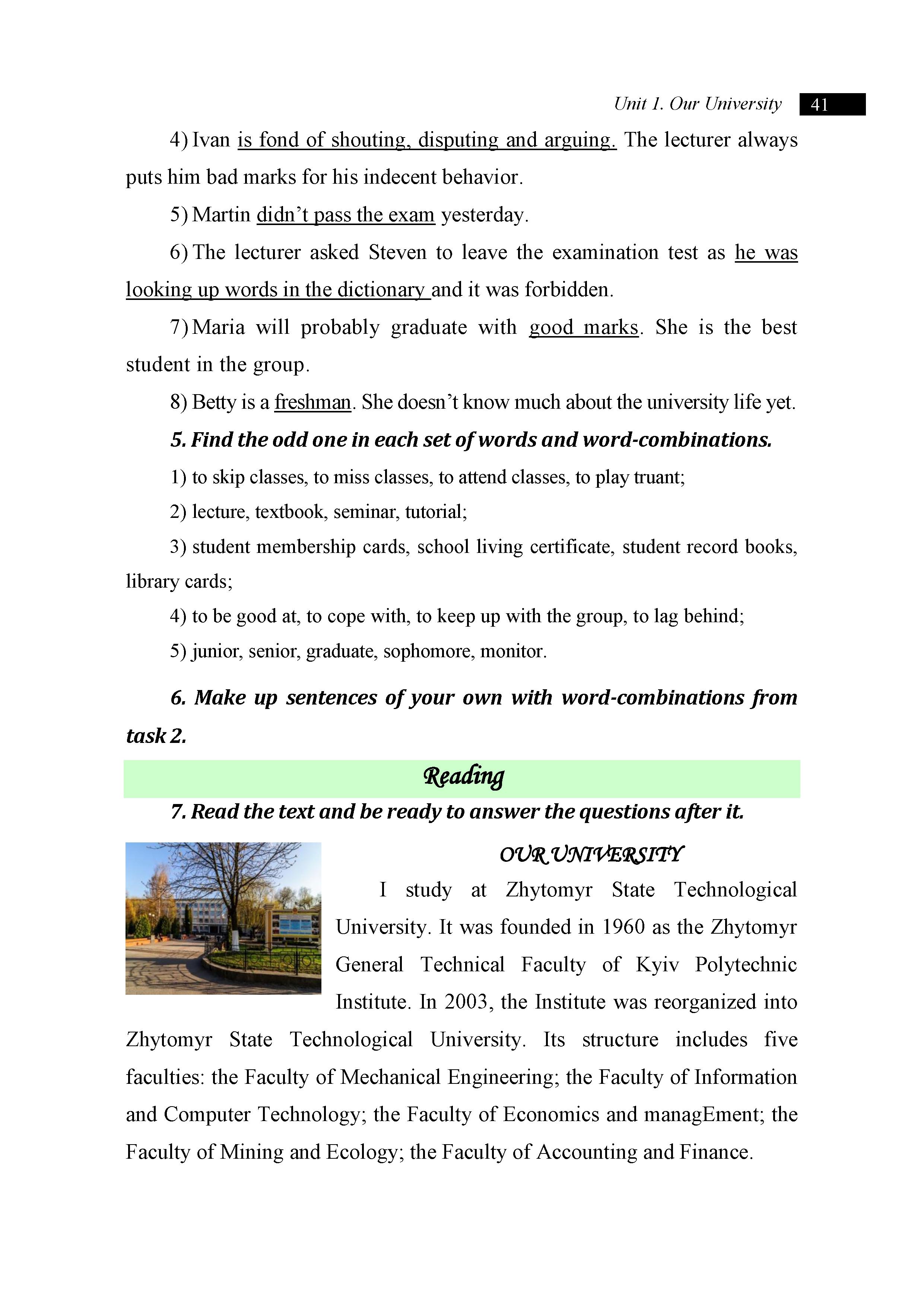 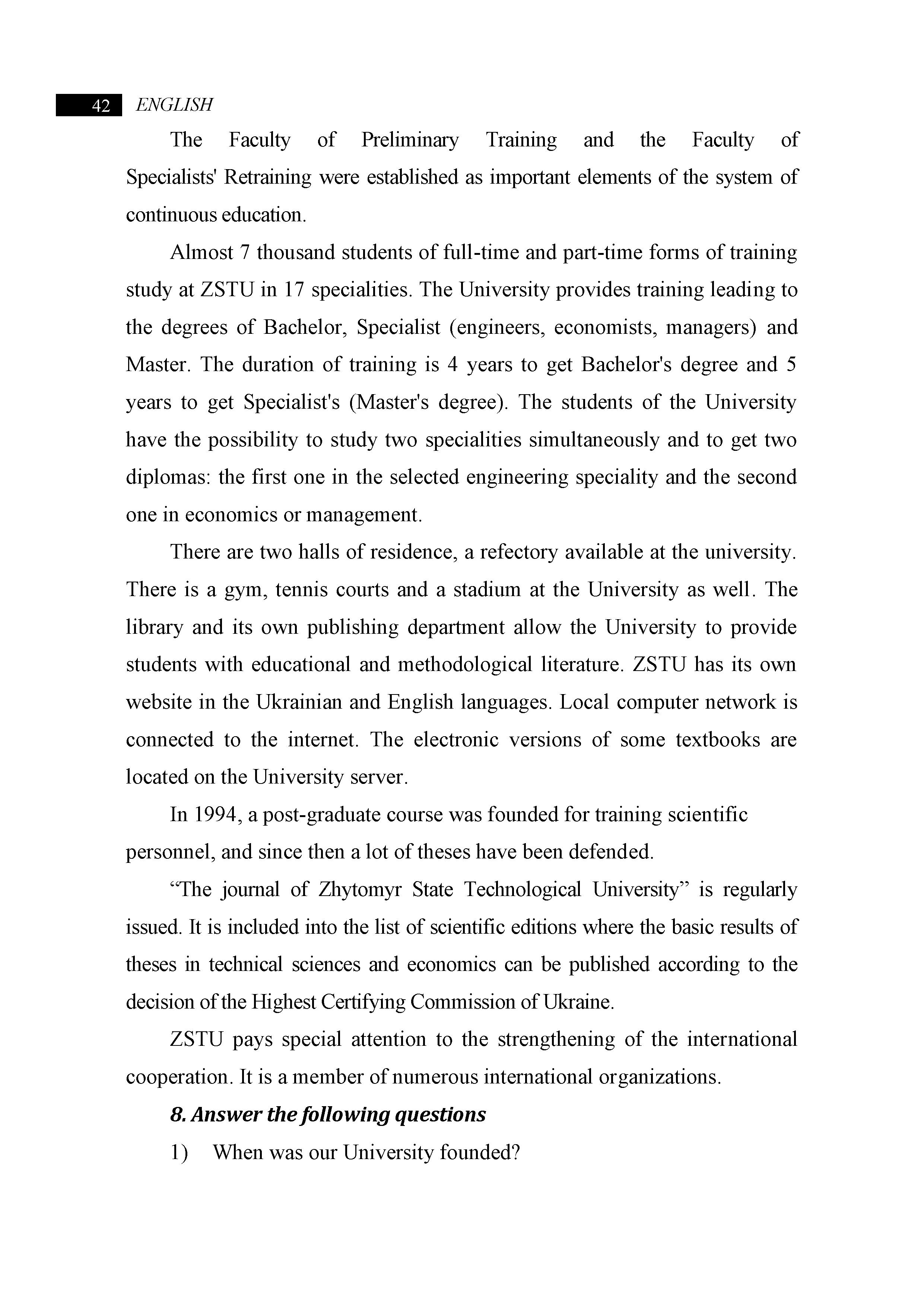 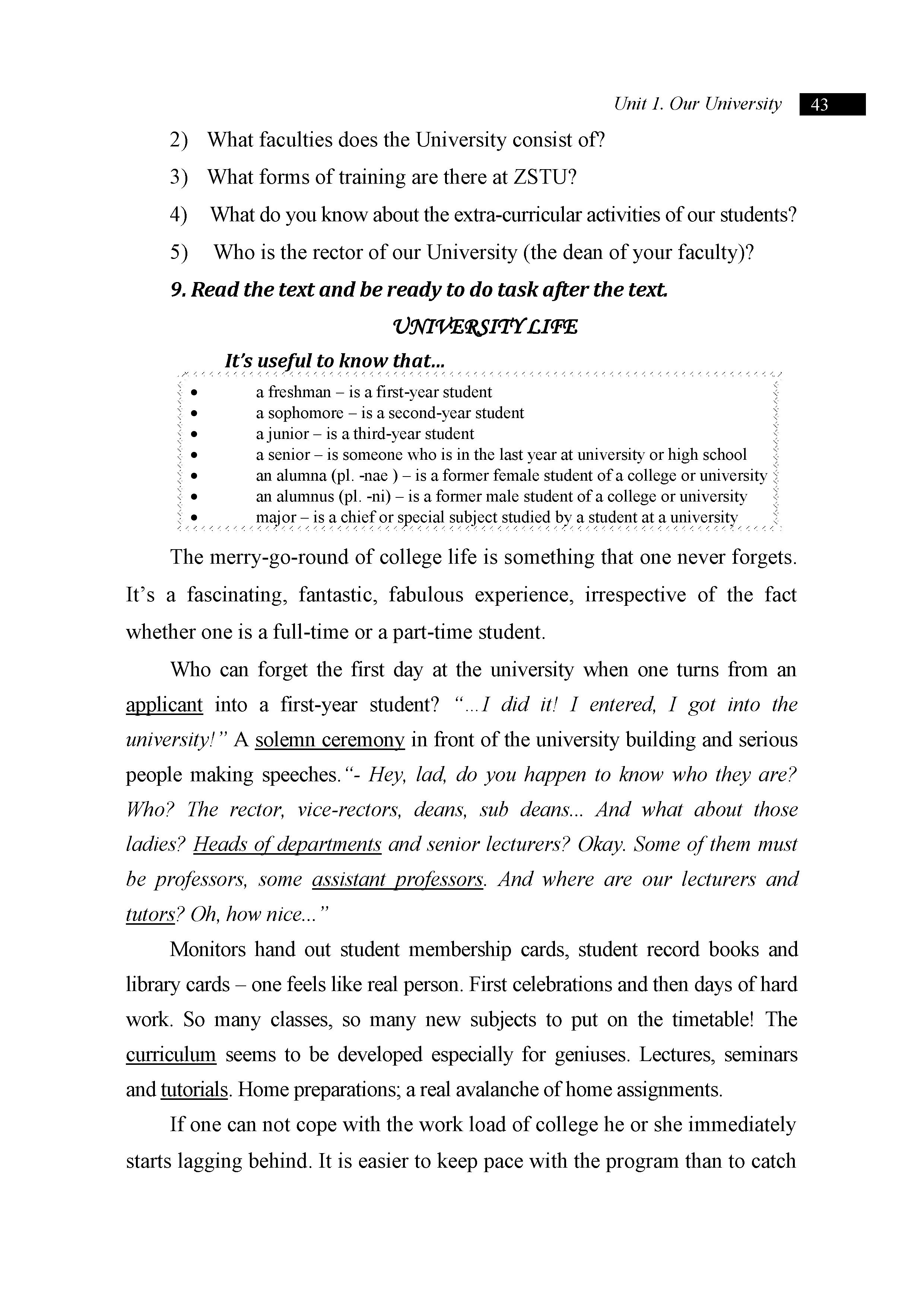 